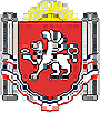 Администрация Березовского сельского поселенияРаздольненского района    Республики   Крым____________________________________________________________________________________Почтовый адрес: 296260  Республика Крым, Раздольненский район, село Березовка, ул.Гагарина, 52,тел. факс (06553) 94-342, e-mail  berezovkassovet@razdolnoe.rk.gov.ru от 30.08.2021 г.№ 02-16/1039 на № 52 от 27.08.2021 г.                                                          Начальнику ЦТУ РаздольноеА.Н.Джерихову      На Ваш запрос от 27.08.2021г. № 52 Администрация Березовского сельского поселения дает согласие на оформление замены номера телефона 94-342 на 94-412.Председатель Березовского сельского совета – главаАдминистрации Березовского сельского поселения                            А.Б.НазарИсп.Аблинанова Я.Г.  +79787982077